Welke hogere orde denkvaardigheid herken je in de omschrijvingen?DefinitiesAnalyseren: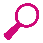 - informatie opdelen in stukken om het geheel beter te begrijpen; - patronen herkennen;- verbanden tussen verschillende stukken informatie leggen; - verborgen betekenissen of bedoelingen herkennen.Evalueren: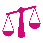 - de waarde van ideeën, methoden of materialen vaststellen door criteria te bedenken en deze criteria toe te passen;- argumenten voor (of tegen) een beslissing of actie verwoorden.Creëren 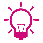 - nieuwe producten, ideeën of manieren om ergens tegenaan te kijken bedenken;- bestaande ideeën of delen van producten samenvoegen om tot een nieuw idee of product te komen;- oplossingen voor problemen verzinnen.Zet per omschrijving een kruisje in de juiste kolom. Soms zijn meerdere antwoorden mogelijk.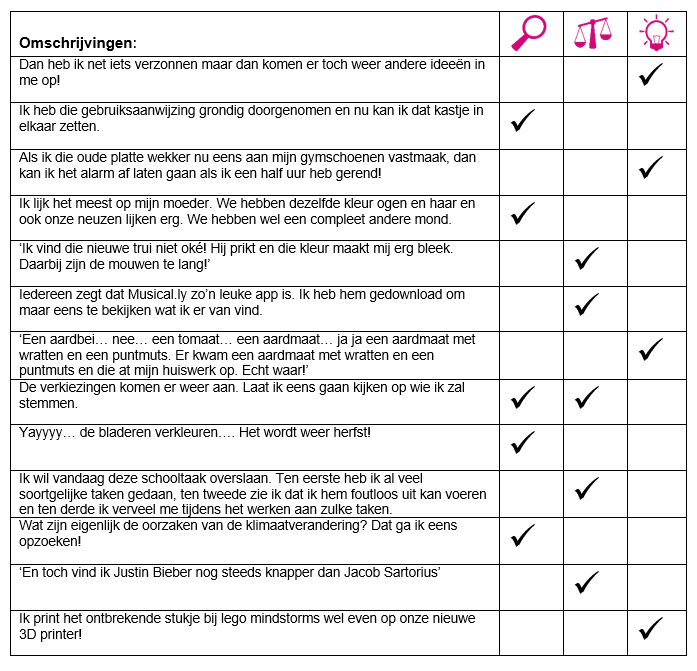 Omschrijvingen: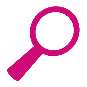 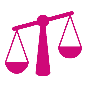 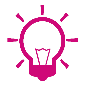 Dan heb ik net iets verzonnen maar dan komen er toch weer andere ideeën in me op!Ik heb die gebruiksaanwijzing grondig doorgenomen en nu kan ik dat kastje in elkaar zetten.Als ik die oude platte wekker nu eens aan mijn gymschoenen vastmaak, dan kan ik het alarm af laten gaan als ik een half uur heb gerend!Ik lijk het meest op mijn moeder. We hebben dezelfde kleur ogen en haar en ook onze neuzen lijken erg. We hebben wel een compleet andere mond.‘Ik vind die nieuwe trui niet oké! Hij prikt en die kleur maakt mij erg bleek. Daarbij zijn de mouwen te lang!’Iedereen zegt dat Musical.ly zo’n leuke app is. Ik heb hem gedownload om maar eens te bekijken wat ik er van vind.‘Een aardbei… nee… een tomaat… een aardmaat… ja ja een aardmaat met wratten en een puntmuts. Er kwam een aardmaat met wratten en een puntmuts en die at mijn huiswerk op. Echt waar!’De verkiezingen komen er weer aan. Laat ik eens gaan kijken op wie ik zal stemmen.Yayyyy… de bladeren verkleuren…. Het wordt weer herfst!Ik wil vandaag deze schooltaak overslaan. Ten eerste heb ik al veel soortgelijke taken gedaan, ten tweede zie ik dat ik hem foutloos uit kan voeren en ten derde ik verveel me tijdens het werken aan zulke taken.Wat zijn eigenlijk de oorzaken van de klimaatverandering? Dat ga ik eens opzoeken!‘En toch vind ik Justin Bieber nog steeds knapper dan Jacob Sartorius’Ik print het ontbrekende stukje bij lego mindstorms wel even op onze nieuwe 3D printer!